Unit 7 Lesson 8: Encontremos el perímetroWU Conversación numérica: Dividendo que disminuye (Warm up)Student Task StatementEncuentra mentalmente el valor de cada expresión.1 Maneras de encontrar el perímetroStudent Task Statement¿Qué observas? ¿Qué te preguntas?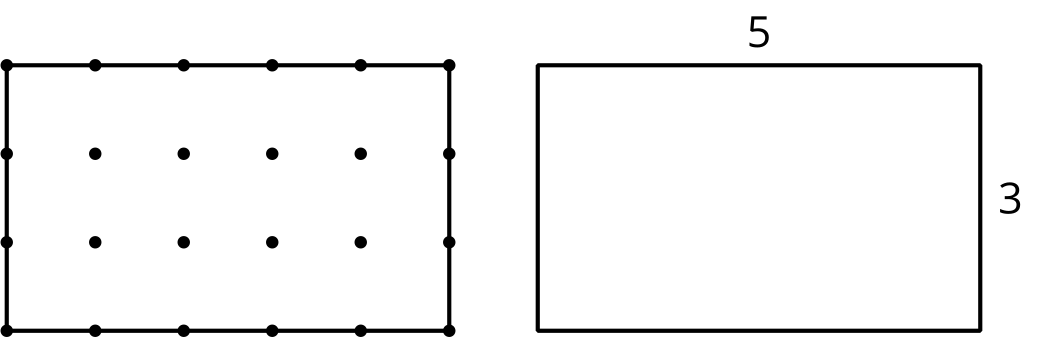 Encuentra el perímetro de cada figura. Explica o muestra tu razonamiento.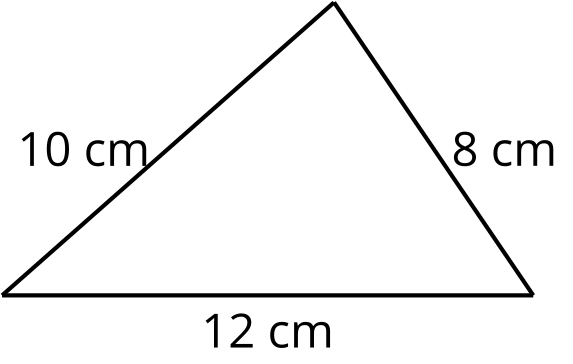 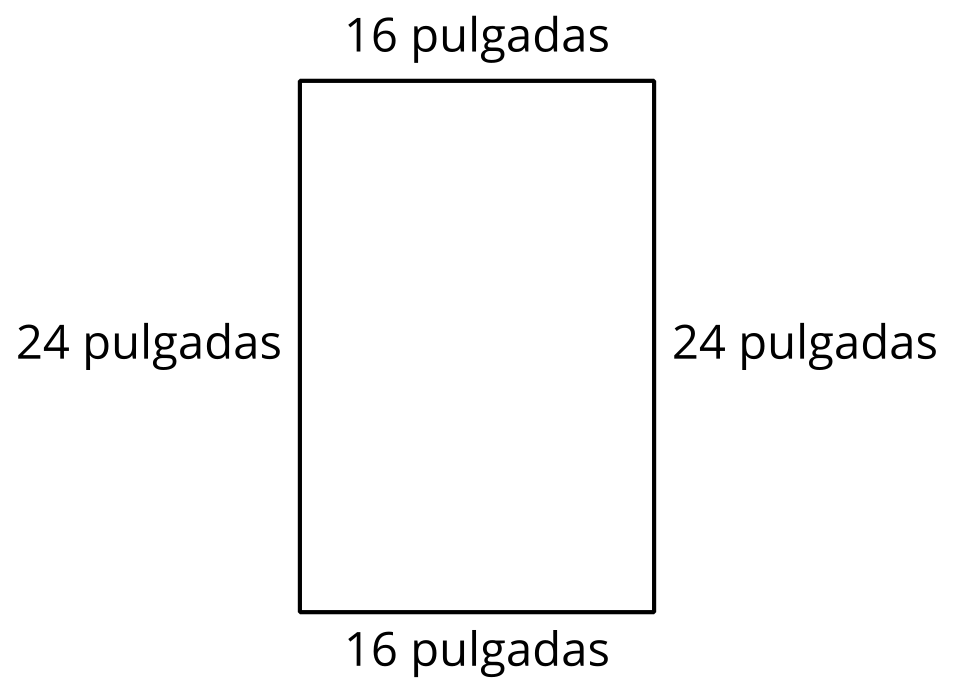 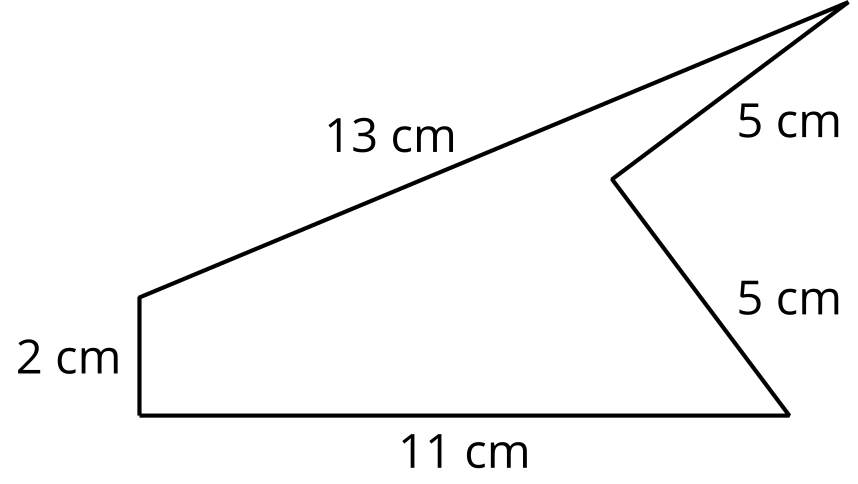 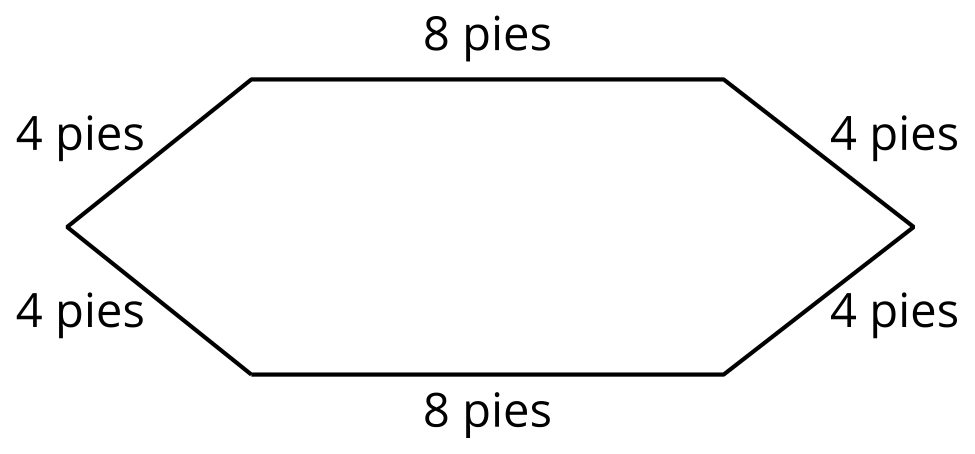 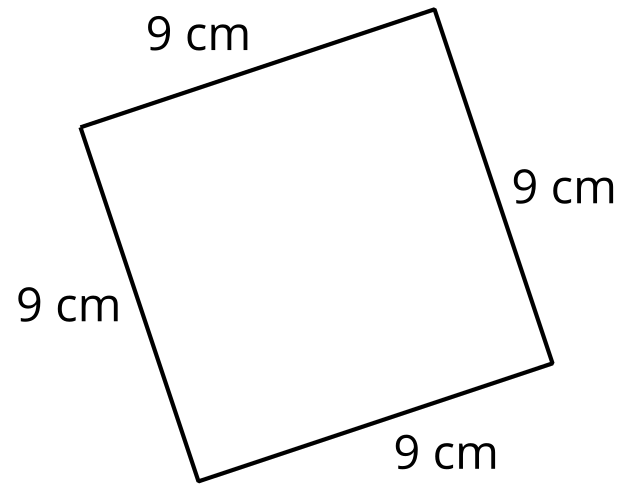 2 Falta algoStudent Task StatementEncuentra el perímetro de este rectángulo. Explica o muestra tu razonamiento.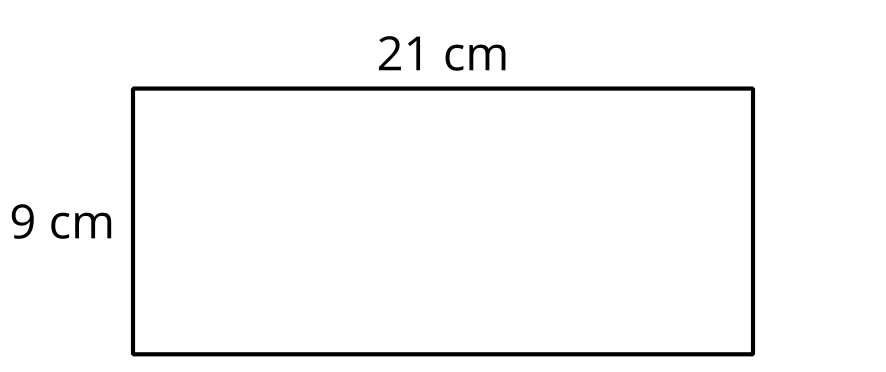 Todos los lados cortos de esta figura tienen la misma longitud y todos los ángulos son ángulos rectos. Encuentra el perímetro. Explica o muestra tu razonamiento.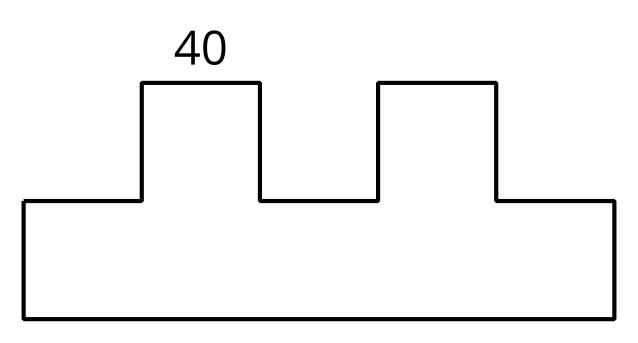 Todos los lados del octágono tienen la misma longitud. Encuentra el perímetro. Explica o muestra tu razonamiento.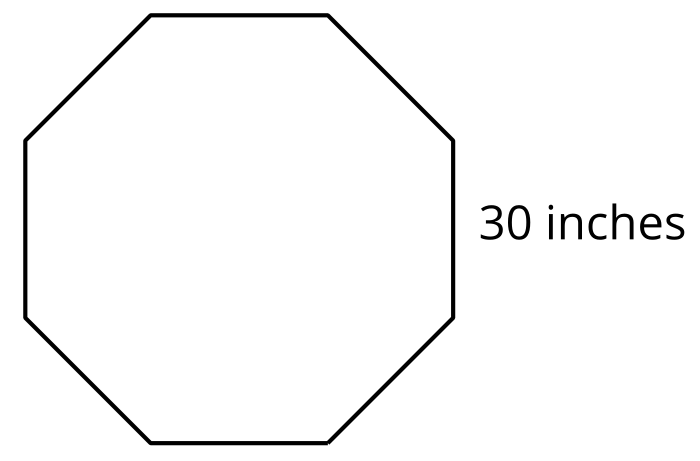 Images for Activity Synthesis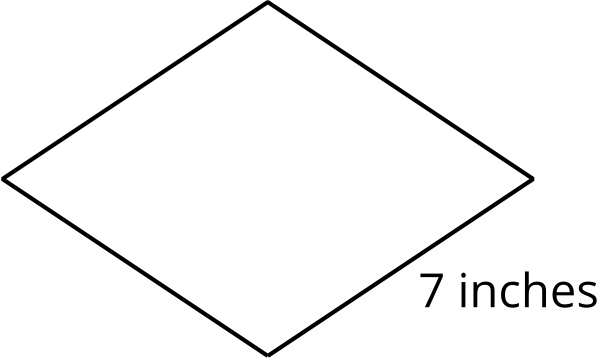 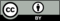 © CC BY 2021 Illustrative Mathematics®